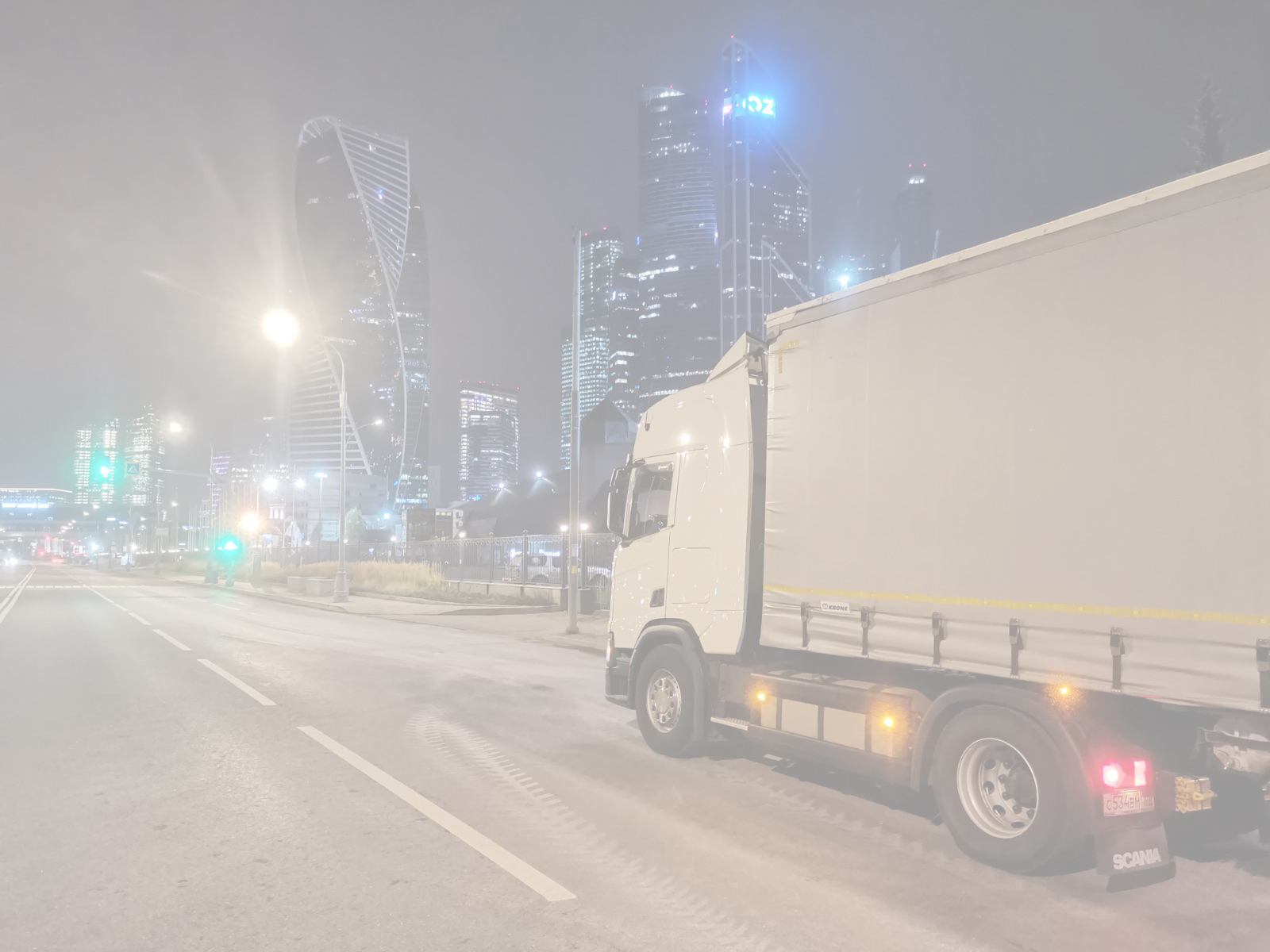 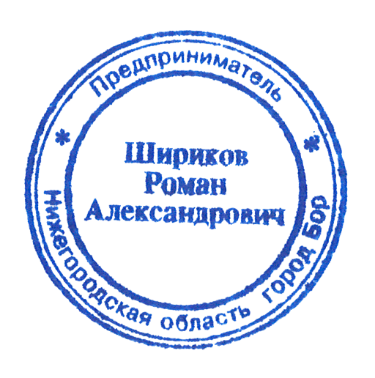 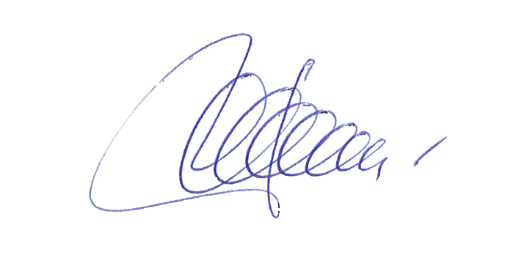 Индивидуальный предприниматель                    _____________________/Шириков Р.А.Полное наименование организацииИндивидуальный предприниматель Шириков Роман АлександровичКраткое наименование организацииИП Шириков Роман АлександровичЮридический адрес606440, Нижегородская обл., г. Бор, ул. Октябрьская, дом 55, кв. 12ИНН524602889479Свидетельство52 № 002945208ОГРНИП304524609100054БанкВОЛГО-ВЯТСКИЙ БАНК ПАО СБЕРБАНКБИК042202603Расчетный счет40802810842000022790Корреспондетский счет30101810900000000603Телефон+7-904-789-98-55E-mailshirikovbor@mail.ruСайт vekturatk.ru